Harry Potter Word Boost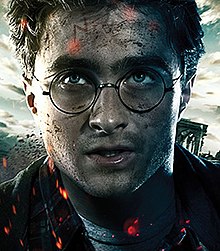 We have been reading a character description of Harry Potter.  This week’s word boost words are:sorrow - a feeling of deep distress caused by loss, disappointment, or other misfortunenaïve - showing a lack of experience, wisdom, or judgementquivering - trembling or shakingglossy - shiny and smooth glaring - giving out or reflecting a strong or dazzling light or staring fiercely flexibility - the quality of bending easily without breakingChildren can choose to complete one, two, three or all four of the below learning activities: Draw a picture to match each of the boost words in their home learning jotter.Practise writing the words in their home learning jotter making sure that the spelling is correct. Write a sentence for each boost word.Write a short story (no more than one page) using all of the boost words. PetsThe children in P4/5 have asked for a class pet this year.  Therefore, for home learning this week they are being asked to research a suitable pet for their class.  They should write down the type of pet in their home learning jotter and write down at least 3 reasons why this pet would be a good choice for our P4/5 class.  All home learning should be complete by Thursday 